ANEXO 1
FORMATO DE PRESENTACIÓN DE INICIATIVAS (FPI)TÍTULO DE LA INICIATIVA(El título debe ser breve y conciso, formulado de modo tal que exprese, a través de otras palabras, el objetivo de la iniciativa, procurando que resulte atractivo para su posterior difusión).INSTITUCIONES PARTICIPANTESSocio Solicitante:Socio Facilitador (si aplica):Segundo socio Facilitador (si aplica): DETALLE DE LA PROPUESTALa propuesta… (Marque solamente la opción que más se acerque).1. ¿Está dirigida a fortalecer la gestión de la Cooperación Sur-Sur y Cooperación Triangular?	SI/ NO2. ¿O bien está dirigida principalmente a fortalecer las capacidades gubernamentales para una respuesta a la emergencia provocada por la pandemia COVID-19?		SI / NOModalidad de implementación. (Marque la/s opción/es considerada/s).A) ProyectoB) Acción puntualC) Contratación de asistencias técnicasD) Adquisiciones puntualesE) Formación académicaJustificación (Detalle brevemente la propuesta, sus antecedentes, necesidades y vinculación con los objetivos del módulo MECSS Socios frente al COVID-19).-------------------------------------------------------------------------------------------------------------------------------------------------------------------------------------------------------------------------------------------------------------------------------------------------------------------------------------------------Objetivos de la iniciativa (Desarrolle qué se espera lograr con la implementación de la iniciativa propuesta).-------------------------------------------------------------------------------------------------------------------------------------------------------------------------------------------------------------------------------------------------------------------------------------------------------------------------------------------------Resultados y actividades previstas (Describa los resultados y actividades propuestos para el desarrollo de la iniciativa. En todos los casos se deberá fundamentar cómo la propuesta contribuye al logro de los ODS, aporta al desarrollo y fortalecimiento de la Cooperación Sur Sur  y/o cuál es el mecanismo previsto para que el resultado de esa actividad pueda ser compartido en el futuro con otros países).-------------------------------------------------------------------------------------------------------------------------------------------------------------------------------------------------------------------------------------------------------------------------------------------------------------------------------------------------Cuadro resumen de la propuestaPuntos Focales designados  Resultado/sActividad/esModalidad/es de implementaciónDuraciónFecha estimada deimplementaciónDescripción del gasto(participantes, insumos, etc.)Presupuesto(monto estimado)(Detallar los productos a corto plazo que debenser logrados para alcanzar el objetivo del Proyecto.)(Describir la actividad y aclarar si se realizará presencial o virtualmente)(Aclarar si se trata de proyectos, acciones puntuales, contratación de AT, adquisiciones y/o formación)(Describir, según la modalidad de implementación, la duración de la iniciativa)(Consignar la fecha estimada para la implementación)(Describir los conceptos a ser financiados por el MECSS)(Detallar el monto en USD destinado a cada actividad)TOTALTOTALTOTALTOTALTOTALTOTALSocio SolicitanteSocio Facilitador (si aplica)Segundo Socio Facilitador 
(si aplica)Nombre:Cargo:País:Institución:Correo electrónico:Teléfono:Nombre:Cargo:País:Institución:Correo electrónico:Teléfono:Nombre:Cargo:País:Institución:Correo electrónico:Teléfono: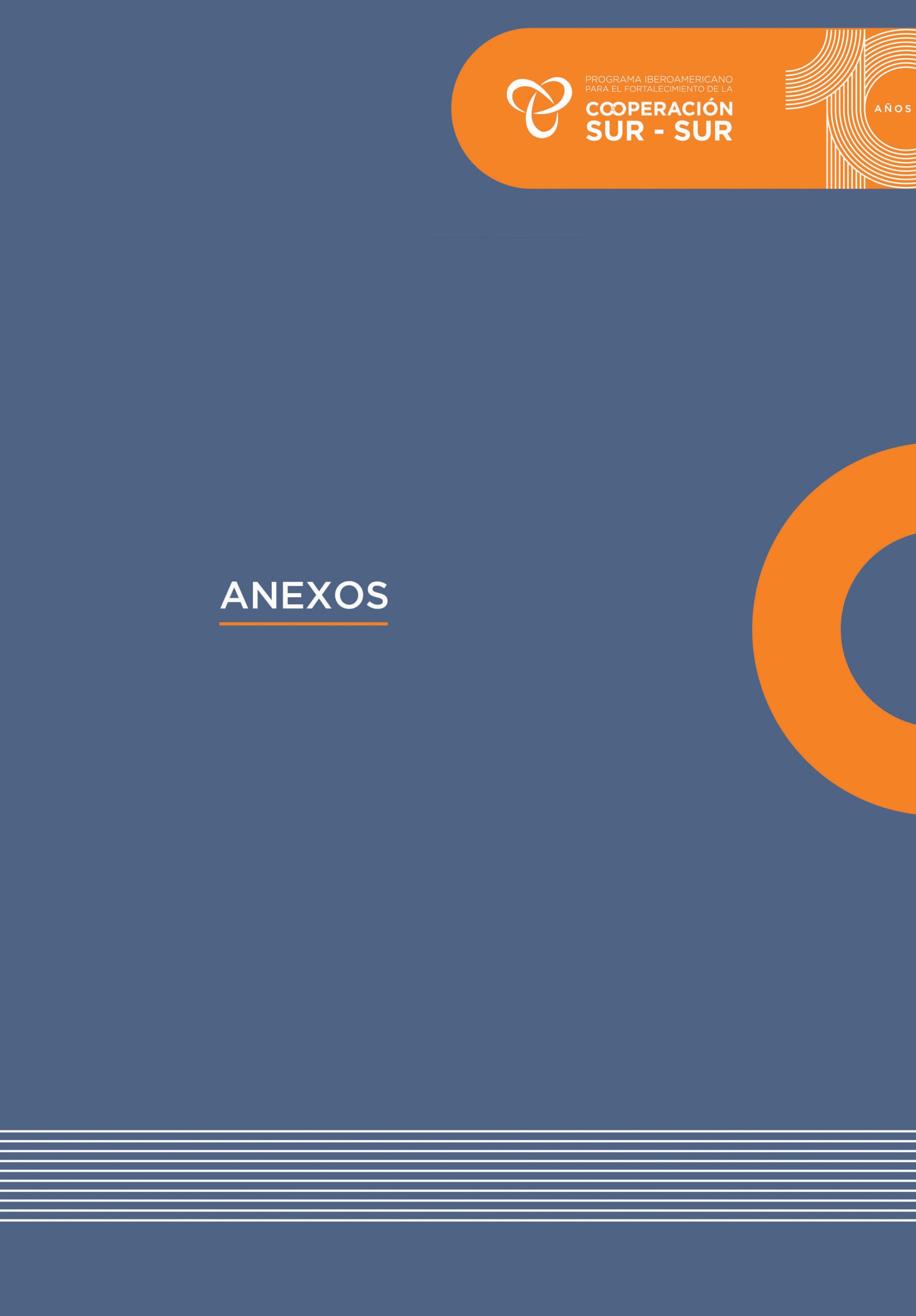 